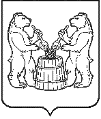 АДМИНИСТРАЦИЯ УСТЬЯНСКОГО МУНИЦИПАЛЬНОГО РАЙОНААРХАНГЕЛЬСКОЙ ОБЛАСТИПОСТАНОВЛЕНИЕот 11 ноября 2022 года № 2155р.п. ОктябрьскийО внесении изменений в муниципальную программу «Социальное строительство и обеспечение качественным, доступным жильем и услугами жилищно-коммунального хозяйства населения Устьянского района»На основании статьи 179 Бюджетного кодекса Российской Федерации, пункта 23 статьи 1 Градостроительного кодекса Российской Федерации и постановления администрации Устьянского муниципальногой района Архангельской области от 02 марта 2022 года № 391 «Об утверждении Порядка разработки, реализации и оценки эффективности муниципальных программ Устьянского муниципального района», администрация Устьянского муниципального района Архангельской областиПОСТАНОВЛЯЕТ:Внести изменения в муниципальную программу «Социальное строительство и обеспечение качественным, доступным жильем и услугами жилищно-коммунального хозяйства населения Устьянского района», утвержденную постановлением администрации Устьянского муниципального района от 14 ноября 2019 года № 1450 и изложить ее в редакции согласно приложению к настоящему постановлению. Разместить настоящее постановление на официальном сайте администрации Устьянского муниципального района и в ГАС «Управление».Контроль за исполнением настоящего постановления возложить на заместителя главы Устьянского муниципального района по строительству и муниципальному хозяйству. Настоящее постановление вступает в силу со дня его подписания.Глава Устьянского муниципального района 			          	С.А. Котлов